5 Une Seule SantéActivité principale : scénarios 8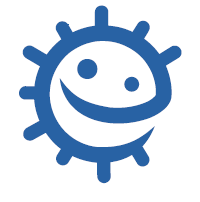 Scénario 8Olivier vient de rentrer de vacances de l’Ile tropicale de la Réunion, où vit sa grand-mère. Il a fait beau et chaud, il était dehors tous les jours, en T-shirt, bermuda et sandales. Sa grand-mère a un jardin et des quantités de pots de fleurs qu’il arrosait tous les jours.Dans le vol de retour vers Paris, Olivier a commencé à se sentir fiévreux, avec des courbatures, sa peau est rouge, comme irritée en plaques sur certaines parties du corps. Il a des maux de tête. Rentré à la maison, il s’est couché, se plaignant de fortes douleurs dans les articulations des genoux, des chevilles, des coudes, des poignets. Il avait beaucoup de fièvre et sa mère a appelé le médecin. Ce dernier l’examine et constate sur les bras, les jambes, le cou et le visage d’Olivier des traces de piqûres d’insecte.•	Quel insecte a pu piquer Olivier à la Réunion ?•	De quelle maladie infectieuse peut-il s’agir ?•	Cette infection est-elle due à un virus, une bactérie, un parasite ?•	Comment est-elle transmise ?•	Cet insecte, qui est le vecteur de cette infection, est-il présent en France ?•	Existe-t-il un vaccin ?•	Comment peut-on éviter de l’attraper ?•	Peut-on traiter ces infections par des antibiotiques ?http://e-bug.euhttp://www.who.int/mediacentre/factsheets/fs327/fr/https://www.pasteur.fr/fr/centre-medical/fiches-maladies/chikungunyahttp://inpes.santepubliquefrance.fr/10000/themes/maladies-moustiques/chikungunya/index.asp 